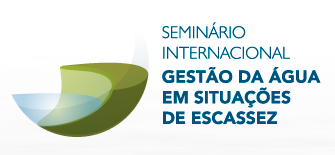 PROGRAMAO Governo Federal, com o apoio da Confederação Nacional da Indústria, promove a realização do Seminário Internacional de Gestão da Água em Situações de Escassez. Voltado para autoridades públicas, especialistas e usuários da água no Brasil, o encontro oferece a oportunidade para que peritos de países que são referências globais em relação à gestão de recursos hídricos apresentem e discutam suas experiências e tecnologias em temas como:Políticas e programas de gestão da água em situação de escassez;Gestão da demanda pela água;Redução de perdas nos sistemas urbanos de água;Dessalinização;Reuso de água;Eficiência nas cidades, indústria e irrigação;Novas tecnologias de potabilidade de água;Instrumentos econômicos para redução da demanda em situação de crise;Estratégias para emergências em secas prolongadas.Local e dataO Seminário será realizado no Hotel Transamérica São Paulo, Avenida das Nações Unidas, n. 18.591, Santo Amaro, São Paulo, SP, nos dias 23 e 24 de abril de 2015.Idiomas do Seminário InternacionalPortuguês, Inglês e Espanhol. Haverá tradução simultânea para os três idiomas.Formato e ProgramaO Seminário será organizado em dois dias, sendo o primeiro dia dedicado a experiências nacionais, que apresentem casos bem sucedidos de gestão e de enfrentamento de condições críticas de escassez hídrica. O segundo dia do Seminário permitirá a apresentação das tecnologias, processos e equipamentos de que os países convidados são detentores para solução de situações de escassez hídrica. Durante o segundo dia, as delegações poderão realizar reuniões bilaterais com agências e empresas brasileiras, em salas colocadas à disposição dos participantes. DataHorárioHorárioSessãoConferênciasConferências23/abr9:0010:00Recepção e CredenciamentoRecepção e CredenciamentoRecepção e Credenciamento23/abr10:0011:00Abertura SoleneSolenidade de Abertura
Izabella Teixeira, Ministra de Estado do Meio Ambiente
Emb. Mauro Vieira, Ministro de Estado das Relações Exteriores
Marcos Guerra, Vice-Presidente da Confederação Nacional da Indústria
Representante do Governo de São PauloSolenidade de Abertura
Izabella Teixeira, Ministra de Estado do Meio Ambiente
Emb. Mauro Vieira, Ministro de Estado das Relações Exteriores
Marcos Guerra, Vice-Presidente da Confederação Nacional da Indústria
Representante do Governo de São Paulo23/abr11:0012:00AustráliaArcabouço institucional e de governança, política e regulaçãoDavid Downie, Centre for Regional and Rural Futures (Deakin University)23/abr11:0012:00AustráliaPreparação para crises futuras, previsão, planos de contingência e medidas preventivasTony Wong, Cooperative Research Centre for Water Sensitive Cities, Monash University23/abr12:0013:30AlmoçoAlmoçoAlmoço23/abr13:3014:20ChinaGestão de secas na ChinaSra. Qu Yanping, Chinese Institute of Water Resources and Hydropower Research23/abr14:2015:10EspanhaA gestão da seca em entornos de escassez - a experiência da bacia mediterrânea do SeguraMiguel Angel Ródenas, Presidente da Confederação Hidrológica do Segura23/abr15:1016:00Estados UnidosGestão de situações de secaPaula Kehoe, San Francisco Public Utilities Commission (SFPUC)23/abr16:0016:50JapãoGestão da escassez hídrica em serviços públicos de água no JapãoMasahiro Shimomura, Chief Adviser (JICA Project)23/abr16:5017:40IsraelIsrael -  67 anos superando a crise hídricaBoaz Albaranes, Chefe da Missão Econômica e Comercial de Israel em São Paulo23/abr17:4018:30CingapuraHistória da água em CingapuraYap Kheng Guan, ex Diretor da Agência de Águas da Singapura, Universidade Tecnológica de Nanyang23/abr18:3019:20MéxicoA confirmarA confirmar23/abr19:2019:30Encerramento do 1o dia
Fala de encerramento, avisos e convocação para o 2o diaEncerramento do 1o dia
Fala de encerramento, avisos e convocação para o 2o diaEncerramento do 1o dia
Fala de encerramento, avisos e convocação para o 2o diaDataHorárioHorárioSessãoConferênciasConferências24/abr9:009:10Abertura e retomada dos trabalhosAbertura e retomada dos trabalhosAbertura e retomada dos trabalhos24/abr9:1010:00AustráliaGestão da escassez utilizando instrumentos econômicos e balance das demandas; Tecnologias de tratamento de esgotos e efluentesStephen Gray, Institute for Sustainability and Innovation (ISI)24/abr10:0010:50ChinaInstrumentos Econômicos para Gerenciamento de Água na ChinaSra. Luo Lin, engineer of the Development Research Center of the Ministry of Water Resources24/abr10:5011:40EspanhaExperiências no enfrentamento de situações de secas em grandes núcleos urbanos: a gestão eficiente de secas em MadriFrancisco Cubillo, da empresa pública Canal de Isabel II Gestión24/abr11:4012:50JapãoSugestões de TOTO produtos de poupança de águaRyota Tsuda, Vice-presidente, Marco Yamada, Coordenador de suporte ao produto, Toto do Brasil24/abr11:4012:50JapãoTecnologia de tratamento da água - TorayMarcelo Bueno Prado, Gerente Regional, Toray do Brasil24/abr11:4012:50JapãoTecnologia de reuso e reciclagem para redução de consumo de água na Oji HoldingsKatsuyuki Kadota, Pesquisador Senior, Oji Holdings Corporation24/abr12:5014:00AlmoçoAlmoçoAlmoço24/abr14:0015:10Estados UnidosGeração de valor com a tecnologia GE ZeeWeed: reúso de água nas cidades e indústrias como ferramenta para combater a escassezMarcus Vallero, GE Latin America24/abr14:0015:10Estados UnidosReuso da água usando membranas e tratamento terciário como uma fonte confiável de água para a indústriaHenia Yacubowicz, Diretora, Koch Membrane24/abr14:0015:10Estados UnidosSoluções tecnológicas para atenuar a crise hídricaMario Ramacciotti (Managing Director) e Paulo Bon (Engenheiro), Xylem24/abr15:1016:20IsraelEquipamentos e Sistemas para Reuso de Efluentes e Dessalinização de Água do MarJosé Roberto Ramos, RWL Water24/abr15:1016:20IsraelComo as Tecnologias de Big Data podem auxiliar  Gestão Eficiente de Águas UrbanasVinícius Battistelli Lemos, Takadu24/abr15:1016:20IsraelGestão de PerdasShimon Constante, Miya Water24/abr15:1016:20IsraelSistemas de Irrigação de Alta EficiênciaCarlos Alberto Barth, NaanDanJain24/abr16:2017:10UruguaiPlantas dessalinizadoras compactas e móveis, para situações de emergências ou definitivasEng. Emilio González, Gerente Geral, AGUASUR24/abr17:1017:40Perspectivas e Desafios para o PaísCoordenação
Ney Maranhão, Secretário de Recursos Hídricos e Ambiente Urbano, Ministério do Meio AmbienteCoordenação
Ney Maranhão, Secretário de Recursos Hídricos e Ambiente Urbano, Ministério do Meio Ambiente24/abr17:4018:10Sessão de EncerramentoSolenidade de Encerramento
Gilberto Magalhães Occhi, Ministro de Estado da Integração NacionalNey Maranhão, Secretário de Recursos Hídricos e Ambiente Urbano do Ministério do Meio Ambiente
Shelley de Souza Carneiro, Gerente Executivo de Meio Ambiente e Sustentabilidade da Confederação Nacional da Indústria
Representante do Governo de São PauloSolenidade de Encerramento
Gilberto Magalhães Occhi, Ministro de Estado da Integração NacionalNey Maranhão, Secretário de Recursos Hídricos e Ambiente Urbano do Ministério do Meio Ambiente
Shelley de Souza Carneiro, Gerente Executivo de Meio Ambiente e Sustentabilidade da Confederação Nacional da Indústria
Representante do Governo de São Paulo